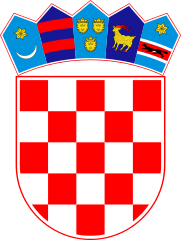 KLASA: 024-02/24-02/13URBROJ: 2178-2-03-24-1Bebrina, 10. lipnja 2024. godineTemeljem članka 32. Statuta općine Bebrina („Službeni vjesnik Brodsko- posavske županije“ broj 02/2018, 18/2019 i 24/2019 i „Glasnika Općine Bebrina“ broj 1/2019, 2/2020 i 4/2021) na 18. sjednici Općinskog vijeća općine Bebrina održanoj 10. lipnja 2024. godine donosi se O D L U K Ao usvajanju Izvješća o izvršenjuPrograma građenja komunalne infrastrukture za 2023. godinuČlanak 1.Ovom Odlukom usvaja se Izvješće o izvršenju Programa građenja komunalne infrastrukture za 2023. godinu.Članak 2.Izvješće o izvršenju Programa građenja komunalne infrastrukture za 2023. godinu  sastavni je dio ove Odluke i objavit će se u Glasniku Općine Bebrina.Članak 3.	Ova Odluka stupa na snagu osmog dana od dana objave u Glasniku Općine Bebrina.OPĆINSKO VIJEĆE OPĆINE BEBRINA							PREDSJEDNIK OPĆINSKOG VIJEĆA                                                                                          ___________________________								        Mijo Belegić, ing.DOSTAVITI:Jedinstveni upravni odjel, dosje sjednicaMinistarstvo prostornog uređenja, graditeljstva i državne imovineGlasnik Općine Bebrina     Pismohrana. 